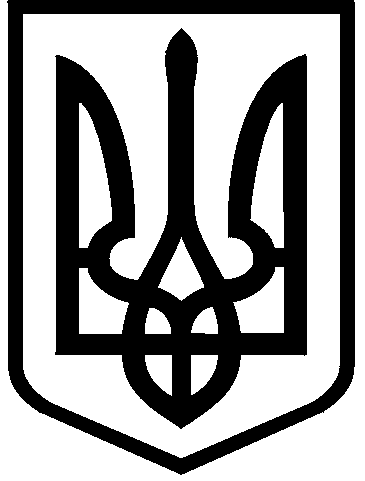 КИЇВСЬКА МІСЬКА РАДАII сесія IX скликанняРІШЕННЯ____________№_______________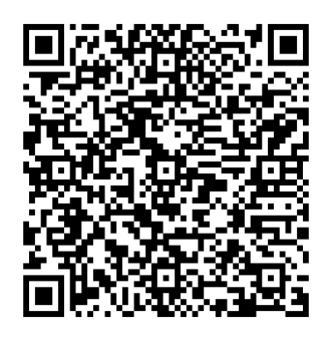 Розглянувши звернення приватного підприємства «ФІЛДА» (код ЄДРПОУ: 23392860, місцезнаходження юридичної особи: 02121, місто Київ,                             вулиця Архітектора Вербицького, будинок 30-а) від 26 вересня 2022 року                       № 516005509, від 01 лютого 2024 року № 057/1121 та відповідно до статей 9, 83, 93 Земельного кодексу України, Закону України «Про оренду землі», пункту 34 частини першої статті 26, статті 60 Закону України «Про місцеве самоврядування в Україні», Закону України «Про адміністративну процедуру», Київська міська радаВИРІШИЛА:Поновити приватному підприємству «ФІЛДА» на 10 років договір оренди земельної ділянки від 29 квітня 2010 року № 66-6-00567 (з урахуванням договору про поновлення договору оренди земельної ділянки від 03 листопада 2017 року № 1177) для експлуатації та обслуговування торговельного павільйону-магазину на бульв. Амвросія Бучми, 2а у Дніпровському районі м. Києва (кадастровий номер 8000000000:90:135:0066; площа 0,0127 га; категорія земель - землі житлової та громадської забудови; код виду цільового призначення – 03.07; справа № 516005509).Встановити, що:2.1. Річна орендна плата, передбачена у підпункті 4.2 пункту 4 договору оренди земельної ділянки від 29 квітня 2010 року № 66-6-00567 (зі змінами), визначається на рівні мінімальних розмірів згідно з рішенням про бюджет міста Києва на відповідний рік.2.2. Інші умови договору оренди земельної ділянки від 29 квітня 2010 року № 66-6-00567 (зі змінами), підлягають приведенню у відповідність до законодавства України.  Приватному підприємству «ФІЛДА»: У місячний строк з дня набрання чинності цим рішенням надати до Департаменту земельних ресурсів виконавчого органу Київської міської ради (Київської міської державної адміністрації) документи, визначені законодавством України, необхідні для підготовки проєкту договору про укладення договору оренди земельної ділянки від 29 квітня 2010 року                                     № 66-6-00567 (зі змінами), на новий строк. Дотримуватися обмежень у використанні земельної ділянки, визначених законодавством та зареєстрованих у Державному земельному кадастрі. Дане рішення набирає чинності та вважається доведеним до відома заявника з дня його оприлюднення на офіційному вебсайті Київської міської ради.Контроль за виконанням цього рішення покласти на постійну комісію Київської міської ради з питань архітектури, містопланування та земельних відносин.ПОДАННЯ:Про поновлення приватному підприємству «ФІЛДА» договору оренди земельної ділянки від 29 квітня 2010 року № 66-6-00567 (зі змінами)  для експлуатації та обслуговування торговельного павільйону-магазину на                      бульв. Амвросія Бучми, 2а у Дніпровському районі м. КиєваКиївський міський голова 	Віталій КЛИЧКОЗаступник голови Київської міської державної адміністраціїз питань здійснення самоврядних повноваженьПетро ОЛЕНИЧДиректор Департаменту земельних ресурсів виконавчого органу Київської міської ради(Київської міської державної адміністрації)Валентина ПЕЛИХНачальник юридичного управління Департаменту земельних ресурсіввиконавчого органу Київської міської ради(Київської міської державної адміністрації)Дмитро РАДЗІЄВСЬКИЙПОГОДЖЕНО:Постійна комісія Київської міської радиз питань архітектури, містопланування таземельних відносин Голова	Секретар			Михайло ТЕРЕНТЬЄВЮрій ФЕДОРЕНКОВ. о. начальника управління правового забезпечення діяльності Київської міської радиВалентина ПОЛОЖИШНИК